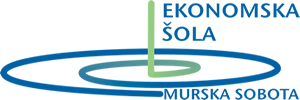 SREDNJA ŠOLA IN GIMNAZIJADatum: 12. 1. 2022RAZPORED IZPITOVjanuar 2022SREDA, 19. 1. 2022Pisni izpiti iz predmeta ANGLEŠČINA  pri Simoni PAJNHARTPisni izpiti iz predmeta NEMŠČINA  pri Mileni ZAVECob 8.45 uri v učilnici N42SREDA, 19. 1. 2022Ustni izpiti iz predmeta ANGLEŠČINA  pri Simoni PAJNHARTob 10.30 uri v učilnici N42SREDA, 19. 1. 2022Ustni izpiti iz predmeta NEMŠČINA  pri Mileni ZAVECob 10.30 uri v učilnici N37ČETRTEK, 20. 1. 2022Pisni izpiti iz predmeta LOGISTIKA  pri Tjaši GERIČPisni izpiti iz predmeta MATEMATIKA  pri Stanislavi VARGAob 8.45 uri v učilnici N42ČETRTEK, 20. 1. 2022Ustni izpiti iz predmeta MATEMATIKA  pri Stanislavi VARGAob 10.30 uri v učilnici N42PETEK, 21. 1. 2022Ustni izpiti iz predmeta  ZGODOVINE pri Janji ADANIČ VRATARIČob 9.35 uri v učilnici N42Darko Petrijan, ravnatelj